                Муниципальное бюджетное  общеобразовательное                  
                    учреждение    "Средняя общеобразовательная                       казачья  школа" Забайкальский край,  Нерчинский район,                                              с. Знаменка          Проверочная работа к  уроку «Искусства»                            в 8 классе на тему:                 «Искусство вокруг нас»по программе Г.П Сергеевой, И. Э. Кашековой, Е.Д. Критской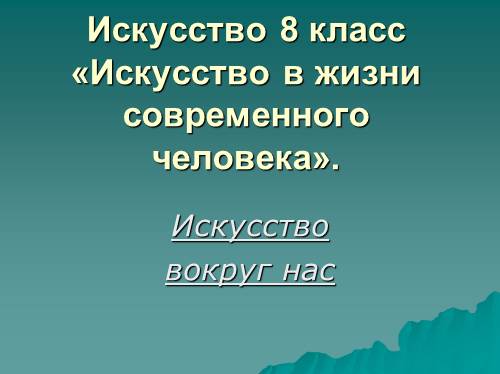                                           Учитель музыки и  искусства-                                                             Трушина Светлана Юрьевна  1. Что такое искусство? А) часть духовной культуры человечестваБ) исторический стильВ) народное творчество2. Согласны ли вы, что все виды искусства имеют общий язык?  А) да   Б) нет3. К какому виду искусства относится музыка? А) к пластическому   Б) к временному         В) к пространственному4. Кто является автором храма Саграда Фамилиа?    А) М.Клодт   Б) ДонателлоВ) А.Гауди5. Где установлены данные скульптуры М.Клодта?А) Москва – Кутузовский проспектБ) Санкт-Петербург – Аничков мостВ) Лондон – мост через Темзу6. Какие виды искусства относятся к пространственно- временным?А) ИзобразительныеБ) ТеатрВ) Кино 7. Какие виды искусства относятся к  временным?А) МузыкаБ) АрхитектураВ) Литература 8 Какие виды искусства относятся к пластическим (пространственным)?А) Декоративно-прикладноеБ) ИзобразительныеВ) Танец Ключи:АББВББ,ВА,ВА,БКритерий оценивания:Выполнены задания на 8 вопросов- оценка «5»Выполнены задания на 6,7 вопросов- оценка «4»Выполнены задания на 4,5  вопросов- оценка «3»                                                      Источник:Искусство,  8-9 классы: учеб. для общеобразоват. организаций / Г.П. Сергеева, И.Э Кашекова, Е. Д. Критская, - 8-е изд,- М.: Просвещение, 2017.